Unternehmensprofil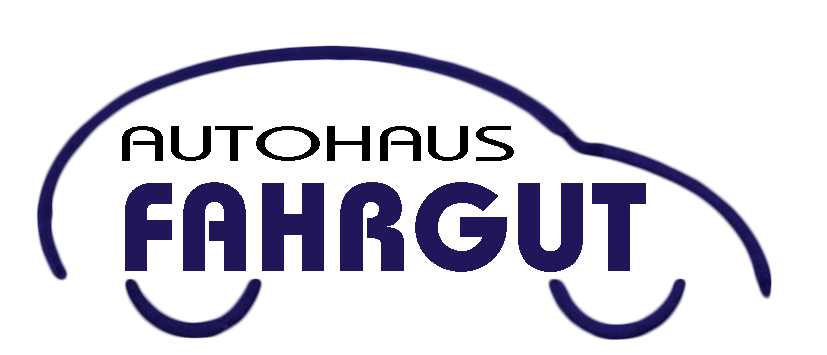 Das AUTOHAUS FAHRGUT e. K. wurde im Jahre 1970 durch Klaus Fahrgut am Bodensee gegründet. Aus einer Reparaturwerkstatt für Landmaschinen wurde 20 Jahre später ein Vertragshändler der Marke OLYMPIA. Mit zwei weiteren Standorten im Bodenseekreis wurde der Händlerbetrieb in den 90er Jahren weiter ausgebaut und der Vertrieb mit Neuwagen der Marke ZEUS erweitert. 2010 wurde die Niederlassung in Singen modernisiert und ein Karosserie- und Lackierzentrum eingeweiht. Nach wie vor ist das Autohaus Fahrgut e. K. in Familienhand und wird von Ernst Fahrgut geleitet. Kontakt:Autohaus Fahrgut e. K. Forscherstr. 12378224 SingenTel: 		07731 2963-6000Fax:		07731 2963-6001Homepage:	www.autohaus-fahrgut.deMail:		info@autohaus-fahrgut.deGeschäftsführer und Inhaber: Ernst Fahrgut USt-Id.:	DE789145201St.Nr.:		76144/09156HR-Eintrag:	HRA 63483Bankverbindung:	S-Bank SingenBIC:	GELDSGNIBAN:	DE12 1692 5003 5000 3343 80DatenkranzAuszug Kundendatei (Debitoren):Auszug Lieferantendatei (Kreditoren):WKA-LF05UnternehmensprofilKunden-Nr.NameStraßePLZOrtKontaktTelefonnummer/
E-Mail140001Karl MaierUferstraße 178224Singen07731 23418140002Schulz GmbHInduriestraße 10178224SingenDieter Schulz07731 990012140003Peter StraubSteinerweg 1278415Konstanz07751 658422Liefe-ranten-Nr.NameStraßePLZOrtKontaktTelefonnummer/
E-Mail160001Olympia AGVorfahrtweg 1750667KölnHerr Meister0221 1818-123160002Zeus AGCarl-Bosch-Str. 8041061Mönchen-gladbach02161 5656160003Autoteile Engery GmbHLeistungsstr. 580335MünchenFr. Hofmeier089 99123-424160004Supersound GmbH Robert-Besch-Str. 10070173Stuttgart0711 815